Classroom Expectations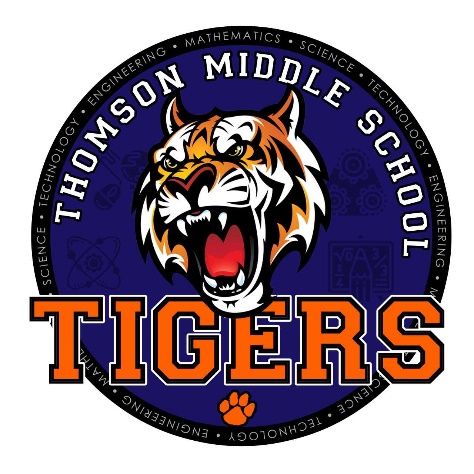 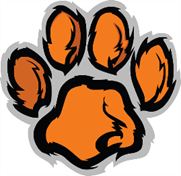 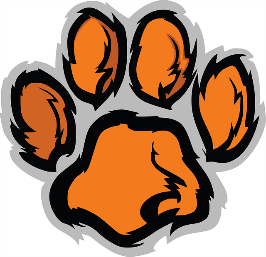 Log into Odysseyware on time each day.Pace your assignments and show effort and     pride in your work. Contact teachers between 7:30 am and 2:30 pmfor guidance or questions.Be KIND and SUPPORTIVE to others!!! This isa new journey for us all.Attend all Zoom Meetings. Find a quiet and appropriate learning space.Raise your hand to speak.Use mute when not speaking.Take the Zoom seriously and remember others are trying to gain information. 